Родители в нашей группеРассказываем сказки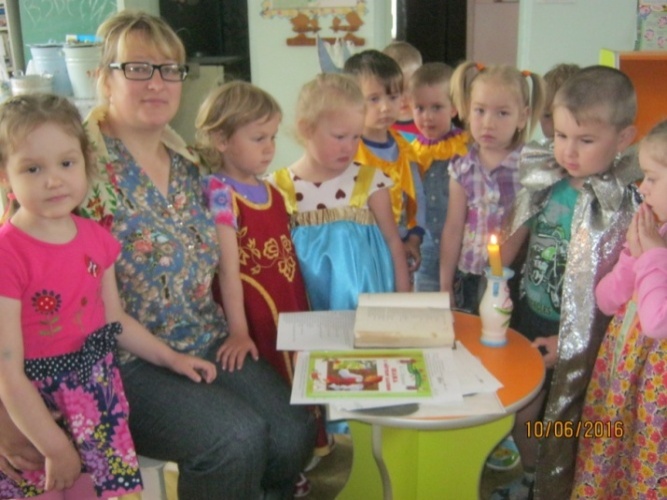 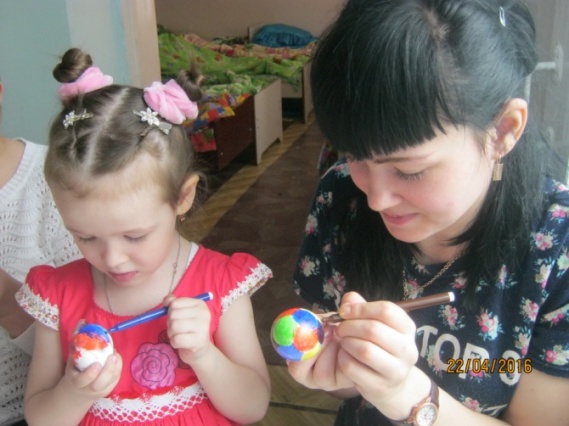 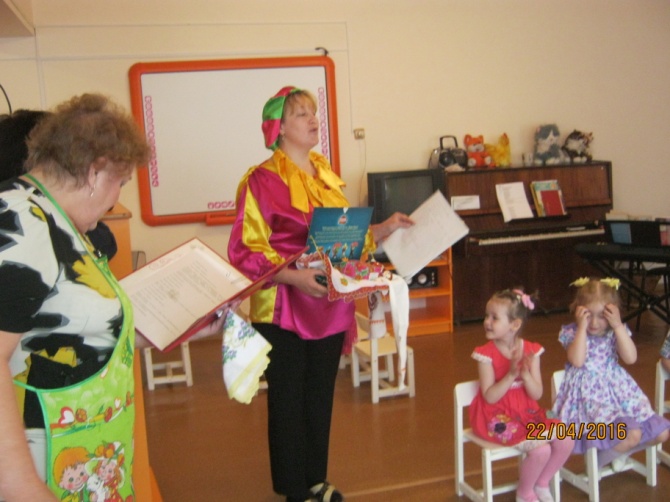 ВСЕ ДЛЯ МАМЫДЕНЬ МАТЕРИ САМИготовим концерт	и вкусный пирог   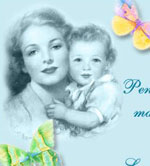 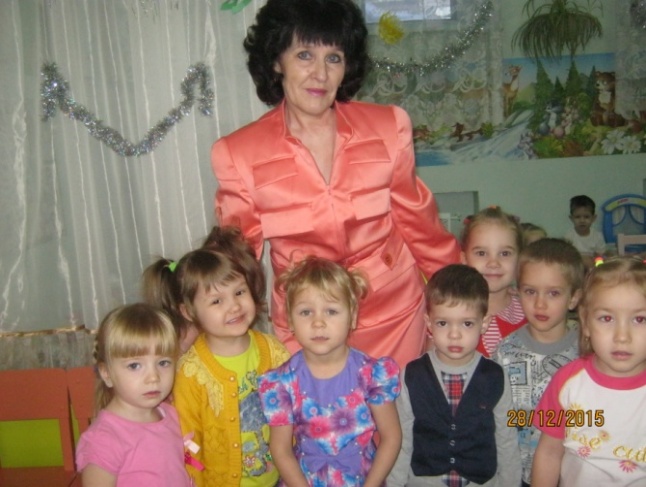 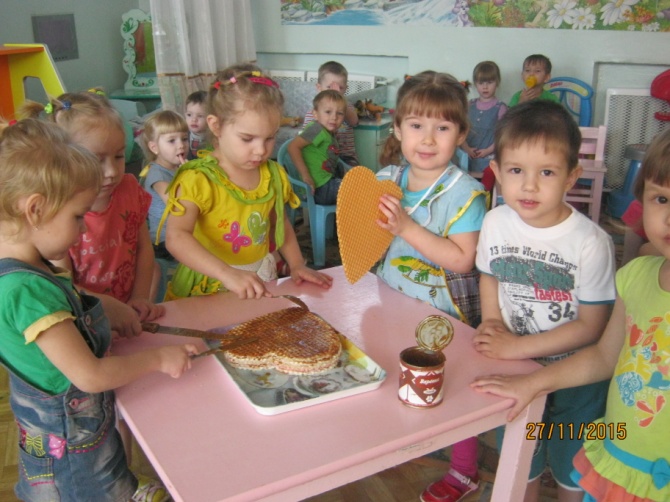 Муниципальное автономное дошкольное образовательное учреждение «Детский сад» № 8 г.ШимановскаСАМЫЕ ВАЖНЫЕ УЧИТЕЛЯ ДЛЯ ДЕТЕЙ - РОДИТЕЛИ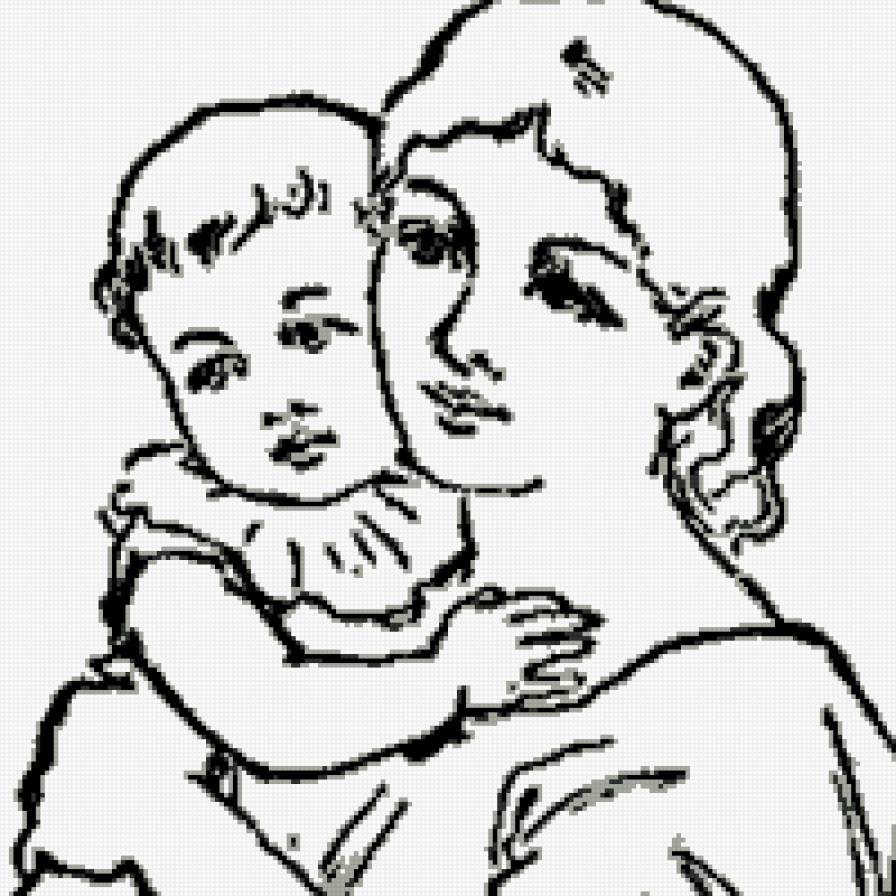 Разработал воспитатель высшей категории ПОПОВА Н.К2016 год Для мамы и вместе с мамой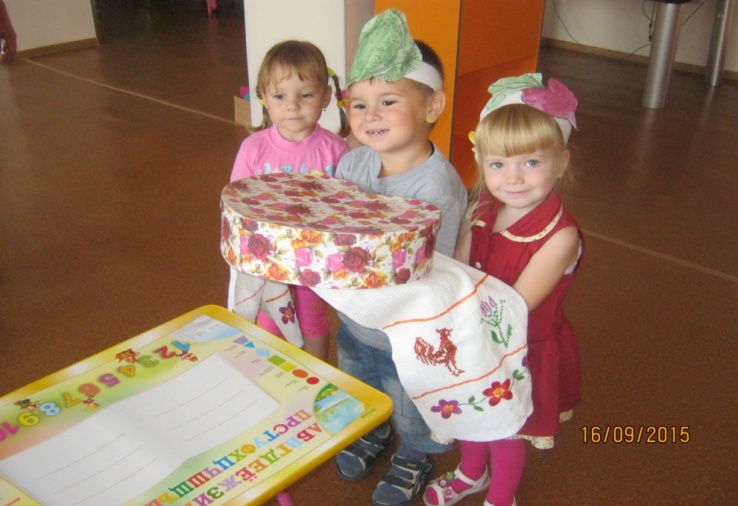 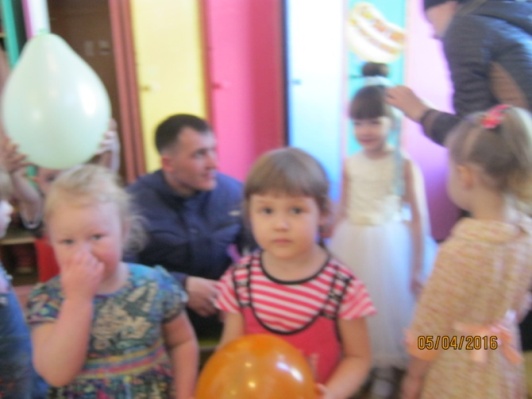 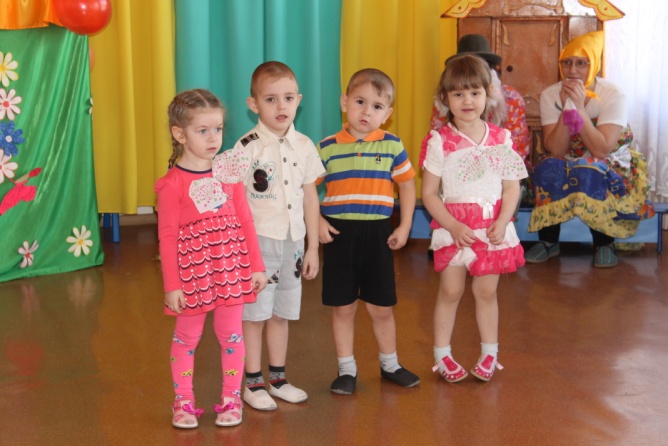 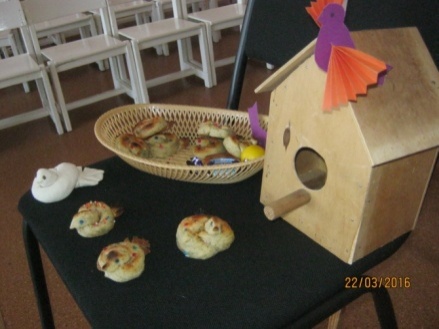 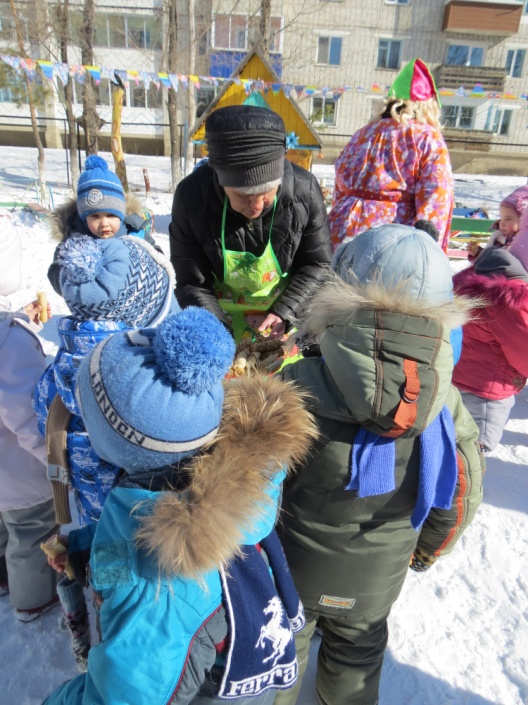 Зимние забавы тоже  с родителями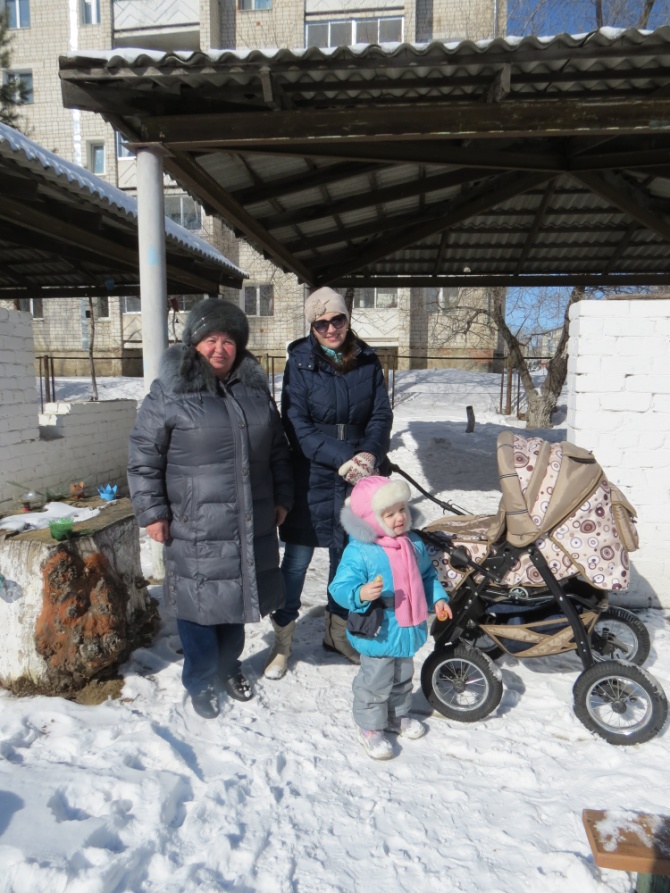 Наши встречи продолжаются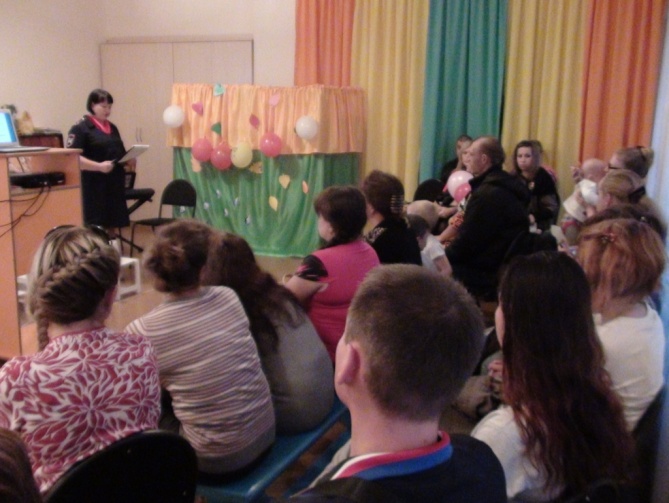 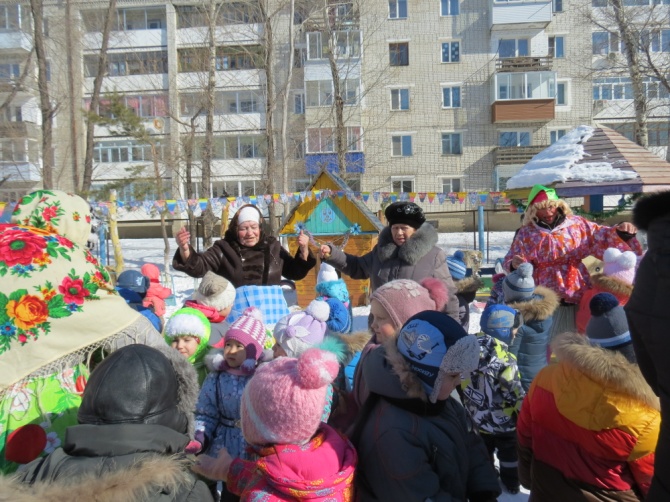 «Счастье – это когда тебя понимают», а это понимание не приходит само собой, ему нужно учиться.